Уважаемые коллеги!Поздравляем вас с началом нового мини-футбольного сезона! Желаем здоровья и удачи в нашей нелегкой работе!Напоминаем вам о нововведениях в Правилах игры, которые мы будем  применять в сезоне 2021–2022 гг. Просьба ознакомиться с новыми рекомендациями.Удар с боковой линии.- только выполняющий удар игрок может находиться за пределами площадки (на сборах разобрали и уже применяем)Лишение гола или явной возможности забить гол (ЛЯВЗГ)если вратарь лишает команду соперника гола, сыграв в мяч рукой запределами штрафной площади, когда его ворота незащищены или защищены только игроком обороняющейся команды, находящимся за вратарем, вратарь считается виновным в нарушении с ЛЯВЗГ.Рекомендации к применению:В данном случае должен быть удар в створ ворот. Сила удара и способ его нанесения не учитываются, так как по трактовке ФИФА вратарьнаказывается за то, что он играет руками за пределами штрафной площади– что он делать не имеет права.В других случаях (вратарь сыграл в мяч рукой за штрафной площадью, выбив его из-под ног нападающего, сбил нападающего) применяем все пункты ЛЯВЗГ согласно Правилам игры.Новое - если количество игроков атакующей команды больше или равно чем количество игроков обороняющейся команды (кроме вратаря) когда ворота незащищены вратарем и есть другие критерии для ЛЯВЗГ – это можетсчитаться ситуацией ЛЯВЗГ. Рекомендации к применению:В случае равного количества нападающих и защитников судьи должны внимательно отнестись к таким критериям как расстояние до ворот инаправление атаки, то есть если нарушение происходит на чужой половине поля или после пересечения центральной линии и направление атаки вдоль боковой линии – это желтая карточка.Штрафной удар, начиная с шестого набранного нарушения.вратарь не имеет права наступать на линию, которая нанесена в штрафной площади в пяти метрах от десятиметровой отметки (на сборах разобрали,применяем)Новое – если совершенное вратарем нарушение привело к повторному выполнению удара, вратарю выносится замечание при первом нарушении и предупреждение при любом последующем.Тоже при пробитии 6-м удара. При первом нарушении – замечание.Сдвинутые ворота.Обязательный контроль судьями закрепления ворот при осмотре перед началом игры.В случае если ворота сдвинуты или опрокидываются намеренно илислучайно игроком обороняющейся команды до того, как мяч пересечет линию ворот, то судьи должны засчитать гол, как если бы мяч пересек линию ворот между нормальным положением стоек ворот (на сборе разобрали), тоесть промежуток времени между сдвинутыми воротами и пересечением мяча линии ворот должен быть очень кратким (одномоментным)Если игрок защищающейся команды умышленно сдвигает или опрокидывает свои ворота и ворота касаются мяча, то в пользу команды соперниканазначается 11-метровый удар, а нарушивший правила игрок должен быть предупрежден или, если нарушение не позволило противоположной команде забить гол или лишило ее очевидной голевой возможности, удален.Если игрок атакующей команды случайно или намеренно сдвигает или опрокидывает ворота соперника, гол не должен быть засчитан, и:если это произошло случайно, матч возобновляется розыгрышем спорного мяча;-если это было умышленно и ворота коснулись мяча, штрафной удар назначается в пользу противоположной команды, а игрок должен быть предупрежден;если это было умышленно и ворота не коснулись мяча, свободный удар назначается в пользу противоположной команды, а игрок должен быть предупрежден.При осмотре игровой площадки перед игрой (играми) необходимо довести до ответственных людей за организацию матча данный пункт правил и рекомендовать закреплять ворота таким образом, чтобы избежать их сдвига при малейшем прикосновении.«Стенка»Если два и более игроков обороняющейся команды образуют «стенку», то все игроки атакующей команды должны оставаться на расстоянии не менее 1м от «стенки» до тех пор, пока мяч не войдет в игру.Медицинская помощь вратарю. (Новое)Травмированному игроку, включая вратаря, нельзя оказывать медицинскую помощь на площадке, и он может вернуться на площадку только после того, как игра была возобновлена; он должен выйти на площадку через зону замены своей команды.Рекомендации к применению:Учитывая роль вратаря в игре, обращаем внимание на повторные и т. д.обращения вратаря к судье для оказания медицинской помощи если при этом не было никаких предпосылок.Судьям – в случае повторного и далее обращения к судье для оказания медицинской площади, напоминать вратарю, что ему будет предложенооказание помощи за пределами площадки и выход на площадку только после возобновления игры.Мяч в игре, фол за площадкой. (Новое)Когда мяч в игре:- игрок совершает нарушение против игрока соперников за площадкой: игра возобновляется штрафным/свободным ударом в ближайшей к месту нарушения точке на ограничивающей площадку линии; пенальтиназначается, если нарушение, наказуемое штрафным ударом, произошло в пределах пространства штрафной площади нарушителя.Отчет четырех секунд. (Новое)Согласно Правилам игры отсчет 4-х секунд выполняется от груди. Это является обязательным жестом в работе судьи.Руководитель СК                              Электронно                        А. А. Фисенко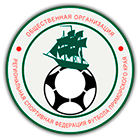        Судейский комитет             ОО «РСФ футбола Приморского края»